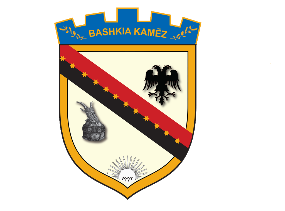 REPUBLIKA E SHQIPËRISËBASHKIA KAMËZNr._____Prot	                                                                                           Kamëz më 29/07/2021NJOFTIM PËR VEND TË LIRË PUNE (Shpallje për Lëvizje Paralele, Ngritje në Detyrë dhe Pranim në Shërbimin Civil) Në mbështetje të Ligjit Nr. 139/2015, “Për veteqeverisjen vendore, Ligjit Nr.152/2013 “Për nëpunësin civil”, i ndryshuar, VKM-së nr. 242, datë 18.03.2015, i ndryshuar “Për plotësimin e vendeve të lira në kategorinë e ulët dhe të mesme drejtuese”, Bashkia Kamëz njofton se në administratën e Bashkisë Kamëz ka 1 vend të lirë pune në pozicionin:“Drejtor i  Taksave dhe Tarifave Vendore, Bashkia Kamez”Për të dy procedurat (lëvizje paralele dhe ngritje në detyrë)aplikohet në të njëjtënQëllimi i përgjithshëm i pozicionit të punësIdentifikon dhe zhvillon mundësitë dhe rrugët për rritjen e të ardhurave të Bashkisë Kamez.Harton dhe ndjek vendimet e Këshillit Bashkiak që prekin cështje të punës së Drejtorise. Ndjek, harton dhe monitoron proçesin e planifikimit të të ardhurave afatmesëm dhe vjetor, për të siguruar që proçesi te jetë gjithëpërfshirës, transparent dhe në përputhje me standartet e afatet ligjore.Drejton, harton dhe koordinon procesin e ndjekjes operative të zhvillimit dhe realizimit të të ardhurave vendore nga të gjitha strukturat që realizojnë të ardhura, në drejtim të zbatimit të akteve të Këshillit Bashkiak dhe ato ligjore sipas kritereve dhe niveleve të miratuara.Drejton punën për hartimin e një sistemi analitik të informacioneve të dërguar nga strukturat që realizojnë të ardhura, brenda dhe jashtë Bashkisë së Kamzes, mbi realizimin e të ardhurave dhe problematikat e ndeshura gjatë ndjekjes së tyre Raporton dhe informon mbi ecurinë e arkëtimeve nga strukturat që realizojnë të ardhura jashtë Bashkisë dhe delegon problematikat pranë strukurave përkatëse në Bashkinë e Kamez. Konfirmon pasqyrën e fluksit të të ardhurave në bazë ditore, mujore e vjetore, proces i cili rakordohet e unfikohet së bashku me sektorët përgjegjës të Drejtorisë së Finances për të pasur një situatë të cash-it te rakorduara Sugjeron dhe monitoron përgatitjen e materialeve të duhura informuese për sektorin, informacioneve të dërguar nga , institucionet e varësisë dhe agjentët tatimorë mbi realizimin e të ardhurave dhe problematikat e ndeshura gjatë ndjekjes së tyre, duke vlerësuar të gjitha mundësitë proçeduriale.Kryen raportime sipas nevojave që evidentohen nga Legjislacioni për Drejtorinë, Insitucionin.Përmbush çdo detyrë që i ngarkohet nga eprori brenda misionit të drejtorisë.Hartimi i politikave me qëllim reduktimin e barrierave ndaj biznesit, thjeshtimit dhe kanalizimit të procedurave administrative ndaj biznesit në përputhje me praktikat më të mira kombëtare e ndërkombëtare me qëllim zhvillimin ekonomik të qëndrueshëm në territorin e bashkisëKrijimin i një klime të mirë bashkëpunimi me bizneset që operojnë në territorin e bashkisë në funksion të krijimit të kushteve të favorshme për një rritje ekonomike të qëndrueshme në territorin e bashkisëËshtë përgjegjës për realizimin e objektivave të vëna dhe përgjigjet përpara drejtuesve të Bashkisë, në rast të mosrealizimit të tyre.Organizon ndarjen e detyrave dhe bashkërendimin e punës me specialistët për zgjidhjen e problemeve që trajtohen dhe i thërret ata në çdo kohë për t’i raportuar për punën e kryer.Raporton pranë Kryetarit informacionin mbi baza mujore te të ardhurave të realizuara për çdo taksë dhe tarifë vendore.Kanë të drejtë të aplikojnë për këtë procedurë vetëm nëpunësit civilë të së njëjtës kategori, në të gjitha insitucionet pjesë e shërbimit civil. Kandidatët duhet të plotësojnë kushtet për lëvizjen paralele si vijon: a- Të jetë nëpunës civil i konfirmuar, brenda së njëjtës kategori; b- Të mos ketë masë disiplinore në fuqi; c- Të ketë të paktën vlerësimin e fundit “mirë” apo “shumë mire”; Kandidatët duhet të plotësojnë kërkesat e posaçme si vijon:a- Të ketë diplome ne “Shkenca Ekonomike” te nivelit Master Shkencor. 
b- Te kete eksperience pune mbi 3 vjet !Kandidatët duhet të dorëzojnë pranë Drejtorisë së Burimeve Njerëzore të Bashkisë Kamëz, dokumentat si më poshtë: Jetëshkrim i plotësuar në përputhje me dokumentin tip që e gjeni në linkun: http://dap.gov.al/vende-vakante/udhezime-dokumenta/219-udhezime-dokumenta Fotokopje të diplomës (përfshirë edhe diplomën Bachelor). Për diplomat e marra jashtë Republikës së Shqipërisë të përcillet njehsimi nga Ministria e Arsimit dhe e Sportit;Lista e notave e noterizuarFotokopje të librezës së punës e noterizuar (të gjitha faqet që vërtetojnë eksperiencën në punë);  Fotokopje të letërnjoftimit (ID); Vërtetim të gjendjes shëndetësore; Vetëdeklarim të gjendjes gjyqësore / Vërtetim Gjykate/ Vertetim prokurorieDeshmi PenalitetiÇertefikate personale/ çertefikate familjare.Vertetim BanimiVlerësimin e fundit nga eprori direkt; Vërtetim nga Institucioni që nuk ka masë displinore në fuqi. Çdo dokumentacion tjetër që vërteton trajnimet, kualifikimet, arsimim shtesë, vlerësimet pozitive apo të tjera të përmendura në jetëshkrimin tuaj. Dokumentat duhet të dorëzohen me postë në Bashkinë Kamëz brenda datës 10.08. 2021 në adresën Bashkia Kamëz, Bulevardi “NENE TEREZA”Në datën 11.08.2021, Drejtoria e Burimeve Njerëzore të Bashkisë Kamëz do të shpallë në faqen e internetit, listën e kandidatëve që plotësojnë kushtet e lëvizjes paralele dhe kriteret e veçanta, si dhe datën, vendin dhe orën e saktë ku do të zhvillohet intervista. Në të njëjtën datë kandidatët që nuk i plotësojnë kushtet e lëvizjes paralele dhe kriteret e veçanta do të njoftohen individualisht nga njësia e menaxhimit të burimeve njerëzore të institucionit ku ndodhet pozicioni për të cilin ju dëshironi të aplikoni, për shkaqet e moskualifikimit (nëpërmjet adresës së e-mail). Kandidatët do të testohen në lidhje me:a- Njohuritë mbi ligjin nr.139/2015 për Vetëqëverisjen Vendore; 
b- Ligji nr 152/2013 “Për nëpunësin Civil”, i ndryshuar; 
c- Ligji nr 9632 Date 30.10.2006 "Per Sistemin e Taksave Vendore" I ndryshuar
d-Ligji 9920 date 19.5.2008 "Per Procedurat Tatimore ne Republiken e Shqiperise" i Ndryshuar
e-Njohuritë mbi Ligjin Nr. 44/2015 "Kodi i Procedurave Administrative i Republikës së Shqipërisë''; Kandidatët do të vlerësohen në lidhje me dokumentacionin e dorëzuar: Kandidatët do të vlerësohen për përvojën, trajnimet apo kualifikimet e lidhura me fushën, si dhe çertifikimin pozitiv. Totali i pikëve për këtë vlerësim është 40 pikë, i ndarë në:20 pikë përvojë10 pikë për trainime apo kualifikime të lidhura me fushën përkatëse10 pikë për çertifikimin pozitiv ose për vlerësimet individuale në punë.  Kandidatët gjatë intervistës së strukturuar me gojë do të vlerësohen në lidhje me: a- Njohuritë, aftësitë, kompetencën në lidhje me përshkrimin e pozicionit të punës; b- Eksperiencën e tyre të mëparshme; c- Motivimin, aspiratat dhe pritshmëritë e tyre për karrierën. Totali i pikëve për këtë vlerësim është 60 pikë. Më shumë detaje në lidhje me vlerësimin me pikë, metodologjinë e shpërndarjes së pikëve, mënyrën e llogaritjes së rezultatit përfundimtar i gjeni në Udhëzimin nr. 2, datë 27.03.2015, të Departamentit të Administratës Publike “www.dap.gov.al” http://dap.gov.al/2014-03-21-12-52-44/udhezime/426-udhezim-nr-2-date-27-03-2015  Në përfundim të vlerësimit të kandidatëve, informacioni për fituesin do te shpallet në faqen zyrtare të internetit të Bashkisë Kamëz, .Vetëm në rast se pozicioni i renditur në fillim të kësaj shpalljeje, në përfundim të procedurës së lëvizjes paralele, rezulton se është ende vakant, ai është i vlefshëm për konkurimin nëpërmjet procedurës së ngritjes në detyrë.Këtë informacion do ta merrni në faqen zyrtare ,duke filluar nga data 11/08/2021.KUSHTET QË DUHET TË PLOTËSOJË KANDIDATI NË PROCEDURËN E NGRITJES NË DETYRË DHE KRITERET E VEÇANTAKushtet që duhet të plotësojë kandidati në procedurën e ngritjes në detyrë janë:a - Të jetë nëpunës civil i konfirmuar, brenda kategorisë
b - Të mos ketë masë disiplinore në fuqi;
c - Të ketë të paktën vlerësimin e fundit “mirë” apo “shumë mirë”.Kandidatët duhet të plotësojnë kërkesat e posaçme si vijon:a- Të ketë diplome ne “Shkenca Ekonomike” te nivelit Master Shkencor. 
b- Te kete eksperience pune mbi 3 vjet !Kandidatët duhet të dorëzojnë pranë Drejtorisë së Burimeve Njerëzore të Bashkisë Kamëz, dokumentat si më poshtë: Jetëshkrim i plotësuar në përputhje me dokumentin tip që e gjeni në linkun: http://dap.gov.al/vende-vakante/udhezime-dokumenta/219-udhezime-dokumenta Fotokopje të diplomës (përfshirë edhe diplomën Bachelor). Për diplomat e marra jashtë Republikës së Shqipërisë të përcillet njehsimi nga Ministria e Arsimit dhe e Sportit;Lista e notave e noterizuarFotokopje të librezës së punës e noterizuar (të gjitha faqet që vërtetojnë eksperiencën në punë);  Fotokopje të letërnjoftimit (ID); Vërtetim të gjendjes shëndetësore; Vetëdeklarim të gjendjes gjyqësore / Vërtetim Gjykate/ Vertetim prokurorieDeshmi PenalitetiÇertefikate personale/ çertefikate familjare.Vertetim BanimiVlerësimin e fundit nga eprori direkt; Vërtetim nga Institucioni që nuk ka masë displinore në fuqi. Çdo dokumentacion tjetër që vërteton trajnimet, kualifikimet, arsimim shtesë, vlerësimet pozitive apo të tjera të përmendura në jetëshkrimin tuaj. Dokumentat duhet të dorëzohen me postë në Bashkinë Kamëz brenda datës 16.08.2021 Në adresën Bashkia Kamëz, Bulevardi “NENE TEREZA”.Në datën 17.08.2021, Drejtoria e Burimeve Njerëzore të Bashkisë Kamëz do të shpallë në faqen zyrtare të internetit, listën e kandidatëve që plotësojnë kushtet dhe kërkesat e posaçme për procedurën e ngritjes në detyrë dhe pranimin në shërbimin civil, si dhe datën, vendin dhe orën e saktë ku do të zhvillohet testimi me shkrim dhe intervista.  Në të njëjtën datë kandidatët që nuk i plotësojnë kushtet e ngritjes në detyrë dhe pranimin në shërbimin civil dhe kriteret e veçanta do të njoftohen individualisht në mënyrë elektronike nga Bashkia Kamëz, për shkaqet e moskualifikimit (nëpërmjet adresës së e-mail). Kandidatët do të testohen në lidhje me:a- Njohuritë mbi ligjin nr.139/2015 për Vetëqëverisjen Vendore; 
b- Ligji nr 152/2013 “Për nëpunësin Civil”, i ndryshuar; 
c- Ligji nr 9632 Date 30.10.2006 "Per Sistemin e Taksave Vendore" I ndryshuar
d-Ligji 9920 date 19.5.2008 "Per Procedurat Tatimore ne Republiken e Shqiperise" i Ndryshuar
e-Njohuritë mbi Ligjin Nr. 44/2015 "Kodi i Procedurave Administrative i Republikës së Shqipërisë''; Kandidatët gjatë intervistës së strukturuar me gojë do të vlerësohen në lidhje me: Njohuritë, aftësitë, kompetencën në lidhje me përshkrimin përgjithësues të punës për pozicionet; Eksperiencën e tyre të mëparshme; Motivimin, aspiratat dhe pritshmëritë e tyre për karrierën. Kandidatët do të vlerësohen në lidhje me: deri në 20 pikë për dokumentacionin e dorëzuara deri në 40 pikë për vlerësimin me shkrim deri në 40 pikë për Intervistën e strukturuar me gojë Më shumë detaje në lidhje me vlerësimin me pikë, metodologjinë e shpërndarjes së pikëve, mënyrën e llogaritjes së rezultatit përfundimtar i gjeni në Udhëzimin nr. 2, datë 27.03.2015, të Departamentit të Administratës Publike “ëëë.dap.gov.al” http://dap.gov.al/2014-03-21-12-52-44/udhezime/426-udhezim-nr-2-date-27-03-2015  Në përfundim të vlerësimit të kandidatëve, Bashkia Kamëz do të shpallë fituesin në faqen zyrtare.Të gjithë kandidatët pjesëmarrës në këtë procedurë do të njoftohen individualisht në mënyrë elektronike për rezultatet (nëpërmjet adresës se emailit)3PRANIM NË SHËRBIMIN CIVILVetëm në rast se pozicioni i renditur në fillim të kësaj shpalljeje, në përfundim të procedurës së lëvizjes paralele, rezulton se është ende vakant, ai është i vlefshëm për konkurimin nëpërmjet procedurës së ngritjes në detyrë.Këtë informacion do ta merrni në faqen elektronike, duke filluar nga data _17/08/2021.3.1KUSHTET QË DUHET TË PLOTËSOJË KANDIDATI NË PROCEDURËN E PRANIMIT NË SHËRBIMIN CIVIL DHE KRITERET E VEÇANTAPër këtë procedurë kanë të drejtë të aplikojnë të gjithë kandidatët jashtë sistemit të shërbimit civil, që plotësojnë kërkesat e përgjithshme sipas nenit 21, të ligjit 152/2013 “Për nëpunësin civil” i ndryshuar.Kushtet që duhet të plotësojë kandidati në procedurën e pranimit në shërbimin civil janë:a - Të jetë shtetas shqiptar;
b - Të ketë zotësi të plotë për të vepruar;
c - Të zotërojë gjuhën shqipe, të shkruar dhe të folur;
d - Të jetë në kushte shëndetësore që e lejojnë të kryejë detyrën përkatëse;
e - Të mos jetë i dënuar me vendim të formës së prerë për kryerjen e një krimi apo për kryerjen e një kundërvajtjeje penale me dashje;
f - Ndaj tij të mos jetë marrë masa disiplinore e largimit nga shërbimi civil, që nuk është shuar sipas ligjit 152/2013 “Për nëpunësin civil” i ndryshuar.Kandidatët duhet të plotësojnë kërkesat e posaçme si vijon:a- Të ketë diplome ne “Shkenca Ekonomike” te nivelit Master Shkencor. 
b- Te kete eksperience pune.3.2DOKUMENTACIONI, MËNYRA DHE AFATI I DORËZIMITKandidatët që aplikojnë duhet të dorëzojnë dokumentat si më poshtë:a - Jetëshkrim i plotësuar në përputhje me dokumentin tip që e gjeni në linkun: http://dap.gov.al/vende-vakante/udhezime-dokumenta/219-udhezime-dokumenta Fotokopje të diplomës (përfshirë edhe diplomën Bachelor). Për diplomat e marra jashtë Republikës së Shqipërisë të përcillet njehsimi nga Ministria e Arsimit dhe e Sportit;Lista e notave e noterizuarFotokopje të librezës së punës e noterizuar (të gjitha faqet që vërtetojnë eksperiencën në punë);  Fotokopje të letërnjoftimit (ID); Vërtetim të gjendjes shëndetësore; Vetëdeklarim të gjendjes gjyqësore / Vërtetim Gjykate/ Vertetim prokurorieDeshmi PenalitetiÇertefikate personale/ çertefikate familjare.Vertetim BanimiVlerësimin e fundit nga eprori direkt; Vërtetim nga Institucioni që nuk ka masë displinore në fuqi. Çdo dokumentacion tjetër që vërteton trajnimet, kualifikimet, arsimim shtesë, vlerësimet pozitive apo të tjera të përmendura në jetëshkrimin tuaj. Dokumentat duhet të dorëzohen me postë në Bashkinë Kamëz brenda datës 23.08.2021 Në adresën Bashkia Kamëz, Bulevardi “NENE TEREZA”3.3REZULTATET PËR FAZËN E VERIFIKIMIT PARAPRAKNë datën 24/08/2021, Njësia e Burimeve Njerëzore do të shpallë në faqen zyrtare , listën e kandidatëve që plotësojnë kushtet dhe kërkesat e posaçme për procedurën e pranimit në kategorinë e mesme drejtuese, si dhe datën, vendin dhe orën e saktë kur do të zhvillohet intervista.

Në të njëjtën datë kandidatët që nuk plotësojnë kushtet e pranimit në kategorinë e mesme drejtuese dhe kërkesat e posaçme do të njoftohen individualisht nga Njësia e Burimeve Njerëzore - Bashkia Kamez, për shkaqet e moskualifikimit (nëpërmjet adresës së e-mail).3.4FUSHAT E NJOHURIVE, AFTËSITË DHE CILËSITË MBI TË CILAT DO TË ZHVILLOHET INTERVISTAKandidatët do të testohen në lidhje me:Njohuritë mbi ligjin nr.139/2015 për Vetëqëverisjen Vendore; 
b- Ligji nr 152/2013 “Për nëpunësin Civil”, i ndryshuar; 
c- Ligji nr 9632 Date 30.10.2006 "Per Sistemin e Taksave Vendore" I ndryshuar
d-Ligji 9920 date 19.5.2008 "Per Procedurat Tatimore ne Republiken e Shqiperise" i Ndryshuar
e-Njohuritë mbi Ligjin Nr. 44/2015 "Kodi i Procedurave Administrative i Republikës së Shqipërisë''; Kandidatët gjatë intervistës së strukturuar me gojë do të vlerësohen në lidhje me:a - Njohuritë, aftësitë, kompetencën në lidhje me përshkrimin përgjithësues të punës për pozicionet;
b - Eksperiencën e tyre të mëparshme;
c - Motivimin, aspiratat dhe pritshmëritë e tyre për karrierën.3.5MËNYRA E VLERËSIMIT TË KANDIDATËVEKandidatët do të vlerësohen në lidhje me:a- Vlerësimin me shkrim, deri në 40 pikë;
b- Intervistën e strukturuar me gojë që konsiston në motivimin, aspiratat dhe pritshmëritë e tyre për karrierën, deri në 40 pikë;
c- Jetëshkrimin, që konsiston në vlerësimin e arsimimit, të përvojës e të trajnimeve, të lidhura me fushën, deri në 20 pikë3.6DATA E DALJES SË REZULTATEVE TË KONKURIMIT DHE MËNYRA E KOMUNIKIMITNë përfundim të vlerësimit të kandidatëve, Njësia e Burimeve Njerëzore - Bashkia Kamez, do të shpallë fituesin në faqen zyrtare .Të gjithë kandidatët pjesëmarrës në këtë procedurë do të njoftohen individualisht në mënyrë elektronike, për rezultatet (nëpërmjet adresës së email).Të gjithë kandidatët që aplikojnë për procedurën e pranimit ne Shërbim Civil në kategorinë mesme drejtuese, do të marrin informacion në faqen elektronike te Bashkise Kamez, për fazat e mëtejshme të kësaj procedure duke filluar nga data 24/08/2021.	BASHKIA KAMEZBASHKIA KAMËZAfati për dorëzimin e dokumentave përLËVIZJE PARALELE: 10.08.2021Afati për dorëzimin e dokumentave përNGRITJE NË DETYRË: 16.08.2021Afati për dorëzimin e dokumentave përPRANIM NË SHËRBIMIN CIVIL : 23.08.20211LËVIZJA PARALELE1.1KUSHTET PËR LËVIZJEN PARALELE DHE KRITERET E VEÇANTA 1.2DOKUMENTACIONI, MËNYRA DHE AFATI I DORËZIMIT 1.3REZULTATET PËR FAZËN E VERIFIKIMIT PARAPRAK 1.4FUSHAT E NJOHURIVE, AFTËSITË DHE CILËSITË MBI TË CILAT DO TË ZHVILLOHET INTERVISTA1.5MËNYRA E VLERËSIMIT TË KANDIDATËVE 1.6DATA E DALJES SË REZULTATEVE TË KONKURIMIT DHE MËNYRA E KOMUNIKIMIT 2NGRITJA NË DETYRË 2.1KUSHTET QË DUHET TË PLOTËSOJË KANDIDATI NË PROCEDURËN E NGRITJES NË DETYRË DHE PRANIMIN NË SHËRBIMIN CIVIL E  KRITERET E VEÇANTA 2.2DOKUMENTACIONI, MËNYRA DHE AFATI I DORËZIMIT 2.3REZULTATET PËR FAZËN E VERIFIKIMIT PARAPRAK 2.4FUSHAT E NJOHURIVE, AFTËSITË DHE CILËSITË MBI TË CILAT DO TË ZHVILLOHET TESTIMI ME SHKRIM DHE INTERVISTA 2.5MËNYRA E VLERËSIMIT TË KANDIDATËVE 2.6DATA E DALJES SË REZULTATEVE TË KONKURIMIT DHE MËNYRA E KOMUNIKIMIT 